План –конспект интегрированного занятия по развитию речи в подготовительной группе «Ромашка».Воспитатель: Деброва Н.Б.Тема: « Зимующие птицы»Цель: расширение и активизация словаря детей, закрепление в речи названий зимующих птиц, их частей тела; закрепление обобщающего понятия "Зимующие птицы"Задачи:развитие мышления детей на материале описательных загадокзакрепление умения детей делить слова на слогиразвитие связной речи детей: умение составлять рассказ по опорным схемамразвитие общей и мелкой моторики пальцев руквоспитание умения взаимодействовать друг с другомвоспитание гуманного, бережного, заботливого отношения к окружающему миру, к зимующим птицамОборудование и материалы:предметные и силуэтные (для штриховки) картинки с изображением зимующих птицмодели птиц на каждого ребенкакартинки зимующих птиц, подвешенные под потолкоммагнитная доскаопорная схема для составления рассказа по теме "Зимующие птицы".дидактическая игра "Назови по части целое"простые карандаши на каждого ребенка.Лексический материал: воробей, ворона, синица, снегирь, голубь, дятел, клест, сорока, кормушка, корм, зимующая, клевать, каркать и т.д.Ход занятияОрганизационный момент. Мотивация. Звучат голоса зимующих птиц. (педагог обращает внимание детей на стайку прилетевших птиц). Дети получают письмо. В письме птицы просят о помощи. Педагог озвучивает письмо детям и предлагает помочь птицам. Обобщение материала по теме "Зимующие птицы"Дети, сегодня мы будем говорить о зимующих птицах. Каких птиц мы называем зимующими?  Назовите известных вам зимующих птиц.   Сейчас предлагаю вам отгадать загадки о зимующих птицах. После правильного ответа  картинка крепится на доску.Чик-чирик!
К зернышкам прыг!
Клюй, не робей!
Кто это? (Воробей.)Красногрудый, чернокрылый,
Любит зернышки клевать,
С первым снегом на рябине
Он появится опять. (Снегирь.)Черный жилет,
Красный берет,
Хвост как упор,
Нос как топор. (Дятел)Белые щечки -
Синяя птичка,
Остренький клювик -
Собой невеличка.
Желтая грудка -
Это …(Синичка)Ходит важно,
Вперевалку.
И воркует, и клюет. (Голубь.)Что общего в строении у всех птиц? Чем они отличаются друг от друга?  Давайте соберем модель, на которой представлены общие части тела всех птиц.  Дидактическое упражнение “Для чего?” Для чего птице клюв?Для чего птице крылья?Для чего птице лапки (перышки, хвост)?Давайте соберем из геометрических фигур модель птицы. Какие фигуры использованы? Сколько овалов, кругов, треугольников.?А теперь заштрихуем предложенные вам силуэты птиц.Следите за направлением штриховки (дети выполняют задание).  Голодно и холодно птицам зимой. Люди заботятся о них, делают кормушки для птиц. Давайте же узнаем, какие птицы прилетели на нашу кормушку.Пальчиковая гимнастика "Кормушка"Развитие навыков чтения.Много птиц прилетело к нашей кормушке, чтобы отдохнуть и подкрепиться. У вас на столах слоги, написанные на разноцветных карточках. Если мы правильно составим с вами слова из этих слогов, то узнаем, чем питаются птицы зимой и чем мы можем их подкормить. Выложите, пожалуйста, слова из предложенных слогов.(Дети работают парами, и у них получаются разные слова: семечки, ягоды, крошки, семена, зерно, орешки, сало)Перечислите составленные слова. Как можно назвать все это одним словом? (Еда, корм, пища)Развитие связной речи. Птицы поклевали приготовленное для них угощение и улетели. Остались только воробей, снегирь и сорока. Предлагаю составить об этих птицах описательные рассказы по опорным схемам.На доске выставляется опорная схема.Дети составляют описательные рассказы по схеме. Закрепление изученного материала.Игра «Какое слово лишнее? Почему?»Голубь, голубок, голубой, голубка, голубятня.Ворона, синица, ласточка, воробей,  сорока.Голова, лапки, крылья, шерсть, перья.Чирикает, клюёт, рычит, летает.Итог занятия.В беседе с детьми уточняется, о чем на занятии  шла речь на занятии, дается оценка работы детей.Сколько птиц к кормушке нашей 
Прилетело? Мы расскажем.
Две синицы, воробей, 
Свиристель, пять  голубей, 
Дятел в пестрых перышках.
Всем хватило зернышек. - Сколько птиц прилетело? Посчитайте.Ритмично сжимают и разжимают кулачки.На каждое название птицы загибают по одному пальчику.Опять сжимают и разжимают кулачки.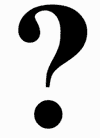 Название птицы.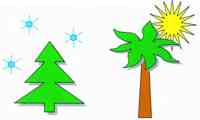 Какая это птица? Зимующая или перелетная?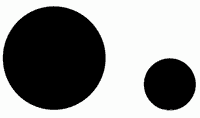 Эта птица крупная или мелкая?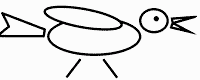 Назови части тела птицы, особенности ее внешнего вида.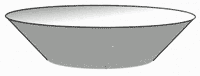 Чем питается?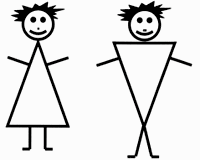 Какую пользу приносит птица человеку?